Уважаемые коллеги!Приглашаем вас и ваших учеников принять участие в разработанном кафедрой теории и методики обучения информатике ЯГПУ им. К.Д. Ушинского дистанционном квесте.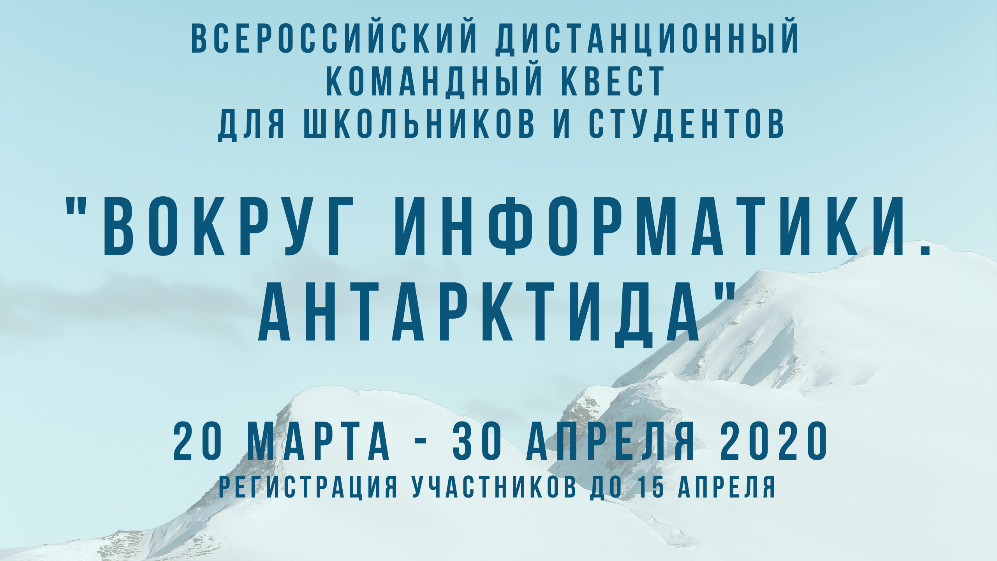 Информация для школьников и студентов:Решая задачи по информатике, вы сможете:
- добраться до Антарктиды,
- восстановить полярную станцию после пожара,
- спасти пропавших путешественников,
- разгадать тайну секретной лаборатории!Участие в квесте - бесплатное, взаимодействие участников - дистанционное.Регистрация участников квеста продолжается до 15 апреля!Форма регистрации участников:
https://tinyurl.com/Quest-FMF-YSPU-2020-Reg
Пакеты задач квеста вы можете скачать в нашей группе:
https://vk.com/quest_fmf_yspuОфициальная информация о квесте: https://conf.yspu.org/events/vokrug-informatiki-antarktida/Оргкомитет квеста "Вокруг информатики": quest.yspu@gmail.com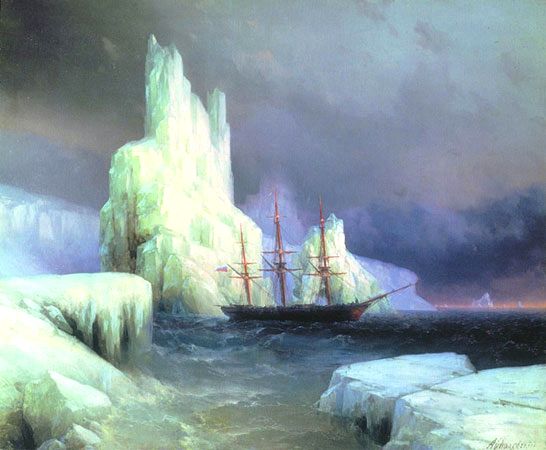 